УТВЕРЖДЕНАпостановлением Администрации Павловского районаот                    №                                                      ПРОЕКТСХЕМЫ ТЕПЛОСНАБЖЕНИЯМУНИЦИПАЛЬНОГО ОБРАЗОВАНИЯСТУКОВСКИЙ СЕЛЬСОВЕТПАВЛОВСКОГО РАЙОНА АЛТАЙСКОГО КРАЯ                  (актуализация на 2024 год)2023 годОГЛАВЛЕНИЕВВЕДЕНИЕПроектирование систем теплоснабжения населенных пунктов представляет собой комплексную проблему, от правильного решения которой во многом зависят масштабы необходимых капитальных вложений в эти системы. Прогноз спроса на тепловую энергию основан на прогнозировании развития поселения, в первую очередь его градостроительной деятельности, определенной генеральным планом на период до 2030 года.Схемы разрабатываются на основе анализа фактических тепловых нагрузок потребителей с учетом перспективного развития на 15 лет, структуры топливного баланса региона, оценки состояния существующих источников тепла и тепловых сетей и возможностей их дальнейшего использования, рассмотрения вопросов надежности, экономичности.Основой для разработки и реализации схемы теплоснабжения муниципального образования МО Стуковский сельсовет, до 2030 года является Федеральный закон от 27 июля 2010 года № 190-ФЗ "О теплоснабжении".Организация развития систем теплоснабжения поселений, городских округов), регу- лирующий всю систему взаимоотношений в теплоснабжении и направленный на устой- чивого и надежного снабжения тепловой энергии потребителей.При разработки схем теплоснабжения руководствовались: Постановление Правительства РФ от 22 февраля 2012 г. № 154 "О требованиях к схемам теплоснабжения, порядку их разработки и утверждения".Технической базой для разработки являются:исполнительная документация по источникам тепла, тепловым сетям (ТС);эксплуатационная документация (расчетные температурные графики, данные по присоединенным тепловым нагрузкам, их видам и т.д.);конструктивные данные по видам прокладки и применяемым теплоизоляцион- ных конструкций, сроки эксплуатации тепловых сетей;документы по хозяйственной и финансовой деятельности (действующие нормы и нормативы, тарифы и их составляющие, лимиты потребления, договоры на поставку топливно-энергетических ресурсов (ТЭР) и на пользование тепловой энергией, водой, данные потребления ТЭР на собственные нужды, по потерям ТЭР и т.д.).              ЧАСТЬ 1.    1.1. Показатели перспективного спроса на  тепловую энергию.             Краткая характеристика территорииМО Стуковский сельсовет расположен в южной части Павловского района Алтайского края и граничит с Черемновским, Новозоринским и Комсомольским, сельсоветами Павловского района, а также с Калманским районом Алтайского края.Находится в 20 км от краевого центра г. Барнаул и в 30 км от районного центра с. Павловск. Площадь МО Стуковского сельсовета составляет 2000 Га.В состав территории МО Стуковский сельсовет входят населенные пункты: с.Стуково и с. Сараи.Таблица 1.1.1 Сведения о площади и численности постоянного населения МО Стуковский сельсоветОсновную производственную базу МО Стуковский сельсовет составляют следующие предприятия:ООО «Агрофирма «Черемновская»;филиал ФГУП «Почта России» УФПС Алтайского края ОСП Павловский почтамт ОПС Стуково;АТС с. Стуково, филиал ПАО «Ростелеком»;филиал ОАО «Сбербанк России»;Стуковская СОШ;«Огонек» детский сад.1.2. Перспективные балансы располагаемой тепловой мощности источников тепловой энергии и тепловой нагрузки потребителей                                                      МУП «ТЕПЛОЦЕНТРАЛЬ»                    таб.1.2В МО Стуковский сельсовет теплоснабжение жилищного фонда и объектов инфраструктуры осуществляется различными способами - индивидуальными и централизованными источниками тепла.Централизованными источниками теплоснабжения является 1 отопительная котельная.Зоны, не охваченные источниками централизованного теплоснабжения, имеют индивидуальное теплоснабжение.1.3 ПЕРСПЕКТИВНЫЕ БАЛАНСЫ ТЕПЛОНОСИТЕЛЯДля обеспечения перспективного строительства теплоносителем в необходимом объеме строительство дополнительных водоводов или емкостей запаса воды не предусматривается. Водоснабжение источников тепловой энергии планируется осуществлять по существующей схеме в разделе. Перспективное потребление воды на нужды теплоснабжения, исходя из современных условий и роста потребления тепла, представлено в таблице 1.2.Таблица 1.3.Перспективное потребление воды для нужд теплоснабжения                                                    МУП «ТЕПЛОЦЕНТРАЛЬ»ПЕРПЕРСПЕКТИВНЫЕ ТОПЛИВНЫЕ БАЛАНСЫДля обеспечения перспективной выработки тепловой энергии, приведенной в п. 1.2.,                                     потребуются топливные ресурсы в размере, указанном в таблице 1.4.Таблица 1.4.Прогноз выработки тепловой энергии и потребления топлива                                                    МУП «ТЕПЛОЦЕНТРАЛЬ»II. ОБОСНОВЫВАЮЩИЕ  МАТЕРИАЛЫ  К СХЕМЕ ТЕПЛОСНАБЖЕНИЯГлава 1. Существующее положение в сфере производства, передачи и потребления тепловой энергии для целей теплоснабжения.Часть 1. Функциональная структура теплоснабженияВ настоящее время централизованное теплоснабжение потребителей МО Стуковский сельсовет осуществляется от 1 отопительной котельной:Котельная с. Стуково  МУП «ТЕПЛОЦЕНТРАЛЬ»Таблица 2.1.1. Обобщенная характеристика системы теплоснабжения МО Стуковский сельсовет.Зоны действия индивидуальных источников теплоснабжения.В с. Стуково централизованное теплоснабжение осуществляется от 1 источника тепла, от которого отапливаются социально значимые объекты и жилые дома. Индивидуальное теплоснабжение распространяется на частный сектор и представлено только индивидуальными источниками тепла, работающих на твердом топливе (уголь и дрова)Часть 2. Источники тепловой энергииТаблица 2.2.1 Описание котельнойЧасть 3. Тепловые сетиОписание тепловых сетей источников теплоснабжения МО Стуковский сельсовет представлено в табл. 2.3.1-2.3.7Схема теплосетей от котельной с. СтуковоУсловные обозначения: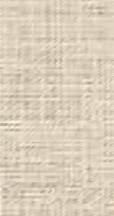 Теплотрасса Наименование объектаШколаРис. 2.3.1. Схема тепловой сети котельной МУП «ТЕПЛОЦЕНТРАЛЬ» с. СтуковоТаблица 2.3.1. Описание тепловой сети котельной МУП «ТЕПЛОЦЕНТРАЛЬ» с. СтуковоЧасть 4. Зоны действия источников тепловой энергииНа территории МО Стуковский сельсовет действует 1 источник теплоснабжения отапливающий объекты жилого фонда и социальной сферы. Описание зон действия источника теплоснабжения с указанием адресной привязки и перечнем подключенных объектов приведено в табл.2.4.1.Таблица 2.4.1. Зона действия источников теплоснабжения МО Стуковский сельсовет.Часть 5. Тепловые нагрузки потребителей тепловой энергии, групп потребителей тепловой энергии в зонах действия источников тепловой энергииПотребление тепловой энергии при расчетных температурах наружного воздуха может быть основано на анализе тепловых нагрузок потребителей, установленных в договорах теплоснабжения, в отношении которых установлен долгосрочный тариф с разбивкой тепловых нагрузок на максимальное потребление тепловой энергии на отопление, вентиляцию, горячее водоснабжение и технологические нужды.Таблица 2.5.1. Структура полезного отпуска тепловой энергии к котельной МО Стуковский сельсоветЧасть 6. Балансы тепловой мощности и тепловой нагрузки в зонах действия источников тепловой энергии.Балансы установленной, располагаемой тепловой мощности, тепловой мощности нетто и тепловой нагрузки, включающие все расчетные элементы территориального деления поселения, представлены в табл. 2.6.1 - 2.6.2Таблица 2.6.1. Баланс тепловой мощности котельной МО Стуковский сельсоветТаблица 2.6.2. Структура полезного отпуска тепловой энергии от котельной МО Стуковский сельсоветЧасть 11. Описание существующих и технологических проблем в системах теплоснабжения поселенияИз статьи 23 Федерального закона от 27 июля 2010 года №190-ФЗ "О теплоснабжении" следует:Статья 23. Организация развития систем теплоснабжения поселений, городских округовРазвитие систем теплоснабжения поселений, городских округов осуществляется в целях удовлетворения спроса на тепловую энергию, теплоноситель и и обеспечения надежного теплоснабжения наиболее экономичным способом при минимальном вредном воздействии на окружающую среду, экономического стимулирования развития и внедрения энергосберегающих технологий.Развитие системы теплоснабжения поселения или городского округа осуществляется на основании схемы теплоснабжения, которая должна соответствовать документам территориального планирования поселения или городского округа, в том числе схеме планируемого размещения объектов теплоснабжения в границах поселения или городского округа.Уполномоченные в соответствии с настоящим Федеральным законом органы должны осуществлять разработку, утверждение и ежегодную актуализацию схем теплоснабжения, которые должны содержать:определение условий организации централизованного теплоснабжения, индивидуального теплоснабжения, а также поквартирного теплоснабжения;решение о загрузке источников тепловой энергии, принятые в соответствии со схемой теплоснабжения;графики совместной работы источников тепловой энергии, функционирующих в режиме комбинированной выработки электрической и тепловой энергии, и котельных, в том числе график перевода котельных в "Пиковый" режим функционирования;меры по консервации избыточных источников тепловой энергии;меры по переоборудованию котельных в источники комбинированной выработки электрической и тепловой энергии;радиус эффективного теплоснабжения, позволяющий определить условия, при которых подключение тепло потребляющих установок к системе теплоснабжения целесообразно вследствие увеличения совокупных расходов в указанной системе;оптимальный температурный график и оценку затрат при необходимости его изменения.В настоящее время сложилась следующая ситуация с централизованным теплоснабжением МО Стуковский сельсовет:Анализ расчетов тепловой мощности показал, что в зависимости от тепловой мощности источника теплоты системы теплоснабжения можно классифицировать по следующим категориям:централизованные более 20 Гкал/час;умеренно централизованное от 3 до 20 Гкал/час;децентрализованное от 1 до 3 Гкал/час;автономные от 0,1 до 1 Гкал/час;местные до 0,1 Гкал/час.Таблица 2.11.1. Категории тепловой мощности котельной МО Стуковский сельсовет Павловского района Алтайского краяТепловые сети также оцениваются по значению тепловой напряженности - отношению тепловой нагрузки в Гкал к протяженности сети в км.Таблица 2.11.4. Тепловая напряженность теплоснабжающих организаций, действующих на территории МО Стуковский сельсоветОписание технологических проблем системы теплоснабжения МО Стуковский сельсовет дающую низкую эффективность теплоснабжения:- высокие тепловые потери 24,973% связаны с плохим состоянием теплоизоляции трубопроводов тепловых сетей;высокая степень износа котельного оборудования и тепловых сетей;гидравлическая разбалансировка отдельных участков тепловой сети приводит к изменению реального распределения расходов относительно расчетных;высокая стоимость топлива.Глава 2. Перспективное потребление тепловой энергии на цели теплоснабженияЧасть 1. Данные базового уровня потребления тепла на теплоснабжениеДанные базового уровня потребления тепла на цели теплоснабжения представлены в табл 2.11.1Таблица 2.11.1 базовый уровень потребления тепла на цели теплоснабженияЧасть 2. Прогнозы приростов площади строительных фондовПриросты площадей строительных фондов планируется за счет многоэтажного и малоэтажного индивидуального жилищного строительства, а также объекты социальной сферы.Часть 3. Прогнозы приростов потребления тепловой энергии (мощности)Теплоснабжение прогнозируемых к строительству объектов предусматривается  от централизованного теплоснабжения и от индивидуальных источников тепловой энергии. При этом в качестве основного вида топлива индивидуальных источников предусматривается уголь и дрова.Глава 3. Предложения по строительству, реконструкции и техническому перевооружению источников тепловой энергии и тепловых сетей.В связи с техническим состоянием источника тепловой энергии МО Стуковский сельсовет и тепловых сетей этого источника, основным направлением в развитии системы теплоснабжения МО Стуковский сельсовет на расчетный период до 2030 года является модернизация систем теплоснабжения.  Провести модернизацию изношенного и более энергозатратного котельного оборудования на энергоэффективное (котлы, насосы, тягодутьевое оборудование, освещение).III СХЕМА ТЕПЛОСНАБЖЕНИЯРаздел	1.	Показатели	перспективного	спроса	на	тепловую	энергию (мощность) и теплоноситель в установленных границах территории поселенияПоказатели перспективного спроса на тепловую энергию представлены в табл. 3.1.1Таблица	3.1.1.	Показатели	перспективного	спроса	на	тепловую	энергию централизованного источника теплоснабжения.Раздел 3. Предложение по строительству, реконструкции и техническому переворужению источников тепловой энергии.Предлагаемые мероприятия приведены в Главе 3 Обосновывающих материалов к схеме теплоснабжения, описание основных проблем - в Части 11 Главы 3 Обосновывающих материалов.Основное направление развития теплоснабжения в МО Стуковский сельсовет определяемое Схемой теплоснабжения на расчетный период до 2030 г., - модернизация систем теплоснабжения.Раздел 4. Предложения по строительству и реконструкции тепловых сетейПредполагаемые мероприятия приведены в Главе 3 Обосновывающих материалов к схеме теплоснабжения, описание основных проблем - в части 11 Главы 3 Обосновывающих материалов.Раздел 5. Перспективные топливные балансыПерспективные топливные балансы для каждого источника тепловой энергии расположенного в границах поселения, рассчитываются на основе качества топлива.Раздел 6. Инвестиции в строительство, реконструкцию и техническое переворужениеПредложения по инвестированию средств в существующие объекты или инвестиции, предлагаемые для осуществления определенными организациями, утверждаются в схеме теплоснабжения только при наличии согласия лиц, владеющих на праве собственности или ином законном праве данными объектами, или соответствующих организаций на реализацию инвестиционных проектов.Раздел 7.  Решение об определении единой теплоснабжающей организации.         Единой  теплоснабжающей организацией по оказанию услуги теплоснабжения                                                            на территории Стуковского сельсовета  является    Муниципальное унитарное предприятие «Павловская теплоцентраль» Павловского района Алтайского края.Раздел 8. Решения о распределении тепловой нагрузки между источниками тепловой энергииИсточник тепловой энергии работают автономноРаздел 9. Решения по бесхозяйным сетямБесхозяйные сети отсутствуют.Раздел 10 Сценарий развития аварий в схеме централизованного теплоснабженияПеречень возможных сценариев развития аварий, их описание, масштабы и уровень реагирования, типовые действия персонала МУП «ТЕПЛОЦЕНТРАЛЬ».Введение............................................................................................................................Введение............................................................................................................................4I. ОБЩАЯ ЧАСТЬ.............................................................................................................I. ОБЩАЯ ЧАСТЬ.............................................................................................................5Глава 1. Краткая характеристика территории................................................................Глава 1. Краткая характеристика территории................................................................5Глава 2. Характеристика системы теплоснабжения......................................................Глава 2. Характеристика системы теплоснабжения......................................................5II ОБОСНОВЫВАЮЩИЕ МАТЕРИАЛЫ К СХЕМЕ ТЕПЛОСНАБЖЕНИЯ............II ОБОСНОВЫВАЮЩИЕ МАТЕРИАЛЫ К СХЕМЕ ТЕПЛОСНАБЖЕНИЯ............6Глава 1. Существующее положение в сфере производства, передачи и потребления тепловой энергии для целей теплоснабжения.................................................................Глава 1. Существующее положение в сфере производства, передачи и потребления тепловой энергии для целей теплоснабжения.................................................................6Часть 1. Функциональная структура теплоснабжения...................................................Часть 1. Функциональная структура теплоснабжения...................................................6Часть 2. Источники тепловой энергии ............................................................................Часть 2. Источники тепловой энергии ............................................................................6Часть 3. Тепловые сети......................................................................................................Часть 3. Тепловые сети......................................................................................................7Часть 4. Зоны действия источников тепловой энергии..................................................Часть 4. Зоны действия источников тепловой энергии..................................................10Часть 5. Тепловые нагрузки потребителей тепловой энергии, групп потребителей тепловой энергии в зонах действия источников тепловой энергии.............................Часть 5. Тепловые нагрузки потребителей тепловой энергии, групп потребителей тепловой энергии в зонах действия источников тепловой энергии.............................11Часть 6. Балансы тепловой мощности и тепловой нагрузки в зонах действия источников тепловой энергии.Часть 6. Балансы тепловой мощности и тепловой нагрузки в зонах действия источников тепловой энергии.11Часть 7. Балансы теплоносителя.................................................................................Часть 7. Балансы теплоносителя.................................................................................13Часть 8. Топливные балансы источников тепловой энергии и система обеспечением топливомЧасть 8. Топливные балансы источников тепловой энергии и система обеспечением топливом13Часть 9. Технико-экономические показатели теплоснабжающей организации..........Часть 9. Технико-экономические показатели теплоснабжающей организации..........14Часть 10. Цены и тарифы в сфере теплоснабжения..................................................Часть 10. Цены и тарифы в сфере теплоснабжения..................................................17Часть 11. Описание существующих и технологических проблем в системах теплоснабжения поселения.Часть 11. Описание существующих и технологических проблем в системах теплоснабжения поселения.17Глава 2. Перспективное потребление тепловой энергии на цели теплоснабжения....Глава 2. Перспективное потребление тепловой энергии на цели теплоснабжения....19Часть 1. Данные базового уровня потребления тепла на теплоснабжения..................Часть 1. Данные базового уровня потребления тепла на теплоснабжения..................19Часть 2. Прогнозы приростов площади строительных фондов.............................Часть 2. Прогнозы приростов площади строительных фондов.............................19Часть 3. Прогнозы приростов потребления тепловой энергии (мощности).................Часть 3. Прогнозы приростов потребления тепловой энергии (мощности).................20Глава 3. Предложения по строительству, реконструкции и техническому переворужению источников тепловой энергии и тепловых сетейГлава 3. Предложения по строительству, реконструкции и техническому переворужению источников тепловой энергии и тепловых сетей20III СХЕМА ТЕПЛОСНАБЖЕНИЯ..................................................................................III СХЕМА ТЕПЛОСНАБЖЕНИЯ..................................................................................21Раздел 1. Показатели перспективного спроса на тепловую энергию (мощность) и теплоноситель в установленных границах территории поселения..............................Раздел 1. Показатели перспективного спроса на тепловую энергию (мощность) и теплоноситель в установленных границах территории поселения..............................21Раздел 2. Перспективные балансы тепловой мощности источников тепловой мощности источников тепловой энергии и тепловой нагрузки потребителей.Раздел 2. Перспективные балансы тепловой мощности источников тепловой мощности источников тепловой энергии и тепловой нагрузки потребителей.21Раздел 3. Предложение по строительству, реконструкции и техническому перевооружению источников тепловой энергииРаздел 3. Предложение по строительству, реконструкции и техническому перевооружению источников тепловой энергии21Раздел 4. Предложения по строительству и реконструкции тепловых сетей..............2222Раздел 5. Перспективные топливные балансы................................................................2222Раздел 6. Инвестиции в строительство, реконструкцию и техническое перевооружение2222Раздел 7. решение об определении единой теплоснабжающей организации..............2222Раздел 8. Решения о распределении тепловой нагрузки между источниками тепловой энергии2222Раздел 9. Решения по бесхозяйным сетям2222Раздел 10 Сценарий развития аварий в схеме централизованного теплоснабжения2323Перечень сельских населенных пунктовПлощадь, гаКоличестводомовладенийЧисленность проживающего населения, челс. Стуково201,134371315с. Сараи201,13174449Наименование показателяРассматриваемый период, годРассматриваемый период, годРассматриваемый период, годРассматриваемый период, годРассматриваемый период, годНаименование показателя20232024202520262030Выработка тепла Гкал/год2383,8952383,8952383,8952383,8952383,895Потребление тепла на собственные нужды,Гкал/год76,05676,05676,05676,05676,056Отпуск в сеть, Гкал/год2307,8392307,8392307,8392307,8392307,839Потери в сетях, Гкал/год576,347576,347576,347576,347576,347Потребление тепла, Гкал/год1731,4921731,4921731,4921731,4921731,492Наименование показателяРассматриваемый период, годРассматриваемый период, годРассматриваемый период, годРассматриваемый период, годРассматриваемый период, годНаименование показателя20232024202520262030Потребление воды на нуждытеплоснабжения, тыс. м3/год0,5320,5320,5320,5320,532Наименование показателяРассматриваемый период, годРассматриваемый период, годРассматриваемый период, годРассматриваемый период, годРассматриваемый период, годРассматриваемый период, годНаименование показателя2023202420252026203020302014201920202021Выработка тепла, Гкал/год2383,8952383,8952383,8952383,8952383,8952383,89548948940890,32740890,32740890,327Удельные расходы топлива, кг у.т./Гкал162,0162,0162,0162,0162,0162,0156,3156,3156,3Потребление топлива, т.у.т./год420,95420,95420,95420,95420,95420,956391,1586391,1586391,158№ п/пКотельныеУстановленная мощность, Гкал/часПрисоединенная нагрузка Гкал/часТемпературный график,ºСДлина тепловых сетей(двухтрубн.), км1Котельная с. Стуково2,30,91495/701,255Итого2,30,91495/701,255ПоказателиЗначенияКотельная «Стуково»     Муниципальное унитарное предприятие «Павловская теплоцентраль» Павловского района Алтайского края.Котельная «Стуково»     Муниципальное унитарное предприятие «Павловская теплоцентраль» Павловского района Алтайского края.а) структура основного оборудованияВид основного топлива - газ.Котлоагрегаты:Водогрейный котел КВА-1,6 К (2009 г.) – 1 шт. Водогрейный котел КВ-0,7 К (2000 г.) – 1 шт.б) параметры установленной тепловой мощности	теплофикационного оборудованияУстановленная тепловая мощность с учетом резерва    2,3_ Гкал/час.в) Ограничения тепловой мощности и параметры располагаемой тепловой мощностиРасполагаемая тепловая мощность    2,3_ Гкал/час.подключенная тепловая нагрузка 0,914 Гкал/чг) объем потребления тепловой энергии и теплоносителя на собственные и хозяйственные нужды76,056 Гкалд) дата последнего капитального ремонта2010 годе)	схема	выдачи	тепловой	мощности, структура теплофикационных установок.Источник комбинированной выработки тепловой и электрической энергии отсутствует.ж) способ регулирования отпуска тепловой энергии от источника тепловой энергии с обоснованием выбора графика изменения температур теплоносителяСпособ регулирования отпуска тепловой энергии качественный по температурному графику 95/70ºС; выбор температурного графика обусловлен наличием только отопительной нагрузкой и непосредственным присоединением абонентов к тепловым сетям.з) среднегодовая нагрузка оборудованияВыработка тепловой энергии 2383,895 Гкал/год; полезный отпуск тепловой энергии1731,492 Гкал/год.и) способы учета тепла, отпущенного в тепловые сетиСпособ учета тепловой энергии – расчетныйк) статистика отказов и восстановлений оборудования источников тепловой энергииСтатистика отказов и восстановлений оборудования источников тепловой энергии ведется.л) Предписания надзорных органов по запрещению дальнейшей эксплуатации источников тепловой энергииПредписания надзорных органов по запрещению дальнейшей эксплуатации источников тепловой энергии отсутствуют.ПоказателиОписание, значениеКотельная МУП «ТЕПЛОЦЕНТРАЛЬ» с. СтуковоКотельная МУП «ТЕПЛОЦЕНТРАЛЬ» с. Стуковоа) описание структуры тепловых сетей от каждого источника тепловой энергии, от магистральных выводов до вводов жилой квартал и к социально значимым объектамДля системы теплоснабжения от котельной Центральная принято качественное регулирование отпуска тепловой энергии в сетевой воде потребителям. Расчетный температурный график - 95/70 ºС.б) параметры тепловых сетей, тип изоляции, тип компенсирующих устройств, тип прокладки, характеристика грунтов в местах прокладкиТепловая сеть водяная 2-х трубная; материал трубопроводов - сталь; способ прокладки - подземная и надземная; компенсация температурных удлинений трубопроводов осуществляется за счет естественных изменений направления теплотрассы, а также применения П-образных компенсаторов.Грунты в местах прокладки в основном суглинистые.в) описание типов и количества секционирующей и регулирующей арматуры на тепловых сетяхЗапорно-регулирующая арматура на тепловых сетях - вентили, задвижки, краны.г) описание типов и строительных особенностей тепловых камер.Строительная часть тепловых камер выполнена из бетонных колец и кирпича. Высота камер не более 1,8 - 2 м.Наличие - размещение запорно-регулирующей арматуры, проведение обслуживающих и ремонтных работ.д) фактические температурные режимы отпуска тепла в тепловые сетиотпуск теплоты осуществляется согласно утвержденному графику 95/70 ºС и температуре наружного воздуха.е) статистика отказов тепловых сетей более суток (аварий, инцидентов) за последние 5 летСтатистика отказов тепловых сетей ведется.ж) описание процедур диагностики состояния тепловых сетей и планирования капитальных и текущих ремонтовГидравлическое испытания проводятся регулярнои) описание периодичности и соответствия техническим регламентам и иным обязательным требованиям процедур летних ремонтов с параметрами и методамииспытаний (гидравлических, температурных)Летние ремонты проводятся ежегоднок) описание нормативов технологических потерь при передачи тепловой энергии (мощности), теплоносителя, включаемых в расчет отпущенных тепловой энергии (мощности) и теплоносителяНорматив потерь тепловой энергии в тепловых сетях составляет 576,347 Гкал/год.л) предписания надзорных органов по запрещению дальнейшей эксплуатации участков тепловой сети и результаты их использованияПредписания надзорных органов по запрещению дальнейшей эксплуатации участков тепловых сетей отсутствуют.м) описание типов присоединений теплопотребляющих установок потребителей к тепловым сетям с выделением наиболее распространенных, определяющих выбор и обоснование графика регулирования отпуска тепловой энергии потребителямТип присоединения потребителей к тепловым сетям - непосредственное с качественным регулированием температуры теплоносителя по температуре наружного воздуха;нагрузка на горячее водоснабжение отсутствует; имеется только отопительная нагрузка.н) Наличия коммерческого приборного учета тепловой энергии отпущенной из тепловой сети потребителям.    2 	прибора учета тепловой энергии.о) Анализ работы диспетчерских служб теплоснабжающих предприятий используемых средства автоматики, телемеханизации и связиРабота диспетчерской службы является актуальной и позволяет оптимизироватьдеятельность теплоснабжающего предприятияп) перечень выявленных бесхозяйных тепловых сетей и обоснование выбора организации, уполномоченной на их эксплуатациюБесхозяйных сетей не выявленоТеплоснабжающая организацияВид источника теплоснабженияЗоны действия источников теплоснабженияМУП «ТЕПЛОЦЕНТРАЛЬ»Отопительная котельная с. СтуковоЮридические лица:АТС с.Стуково, филиал ПАО «Ростелеком»,административное здание с. Стуково,поликлиника ЦРБ,детский сад «Огонек»,дом культуры с. Стуково,филиал ОАО «Сбербанк России»,административное здание сельского совета с. Стуково,МБОУ «Первомайская СОШ»филиал ФГУП «Почта России» УФПС Ал- тайского края ОСП Павловский почтамт ОПС Стуково,Физические лица:магазин ИП Старчикова,жил.дом ул. Молодежная 25,жил. дом  ул. Молодежная 27,жил. дом  ул. Молодежная 32,жил. дом  ул. Центральная 87-2,жил. дом  ул. Центральная 93 а.жил. дом  ул. Центральная 29-2.№ п/пКотельнаяПодключенная нагрузка, Гкал/ч.Подключенная нагрузка, Гкал/ч.Подключенная нагрузка, Гкал/ч.Подключенная нагрузка, Гкал/ч.Подключенная нагрузка, Гкал/ч.№ п/пКотельнаяВсегов том числев том числев том числев том числе№ п/пКотельнаяВсегоотоплениевентиляцияГВСтехнология1Котельная МУП«ТЕПЛОЦЕНТРАЛЬ»    с. Стуково0,9140,914000ИтогоИтого0,9140,914000№ п/пКотельнаяУстан овлен ная мощно сть, Гкал/чСобств енные нужды ГкалПодкл юченн аянагруз ка, Гкал/чРезерв (дифи цит) мощно сти, Гкал/чЗагрузка котельной, % отрасполаг. мощностиПотер итеплон осител я,м31Котельная МУП«ТЕПЛОЦЕНТРАЛЬ»    с. Стуково2,376,0560,9141,38640375,336Итого:2,376,0560,9141,38640375,336№ п/пКотельнаяПроизводст во     тепловой энергии, Гкал/годСобственн ые нужды котельной, Гкал/годПотери тепловой энергии, Гкал/годПолезный отпуск тепловой энергии, Гкал/годПолезный отпуск тепловой энергии, Гкал/год№ п/пКотельнаяПроизводст во     тепловой энергии, Гкал/годСобственн ые нужды котельной, Гкал/годПотери тепловой энергии, Гкал/годВсегоВ т.ч. собственное потребление, Гкал/год1Котельная МУП«ТЕПЛОЦЕНТРАЛЬ»    с. Стуково2383,89576,056576,3471731,4920Итого:2383,89576,056576,3471731,4920№ п/пКотельнаяТеплов ая мощно сть , Гкал/чПодклю ченная нагрузк а,Гкал/чЗагрузка котельной, % от располагаемой мощностиКатегории классификациикотельных по тепловой мощностиКатегории классификаци и котельных по тепловой нагрузки1Котельная МУП«ТЕПЛОЦЕНТРАЛЬ» с. Стуково2,30,91440децентрализованнаяавтономнаяитого2,30,91440№ п/пСистема теплоснабжениядлина тру- бопроводов тепосети, кмПодключен- ная нагрузка, Гкал/чТепловая мощность котельных, Гкал/ч.тепловая напряжен- ность по нагрузке, Гкал/кмТепловая напряжен- ность по мощности, Гкал/кмОптимальная величина те- пловой на- пряженности, Гкал/км1Котельная МУП«ТЕПЛОЦЕНТРАЛЬ» с. Стуково1,2550,9142,30,721,831,45Итого:1,2550,9142,30,721,831,45Система теплоснабженияПодключенная нагрузка, Гкал/ч.Базовый уровень потребления тепла на цели теплоснабжения, Гкал/год1Котельная МУП«ТЕПЛОЦЕНТРАЛЬ»                   с. Стуково0,9142383,895ИтогоИтого0,9142383,895№ п/пНаселенный пунктУстанов- леннаямощность, Гкал/часПодключенная нагрузка, Гкал/часПодключенная нагрузка, Гкал/часПодключенная нагрузка, Гкал/часПодключенная нагрузка, Гкал/часПодключенная нагрузка, Гкал/час№ п/пНаселенный пунктУстанов- леннаямощность, Гкал/час2023202420252026203020301с. Стуково2,30,9140,9140,9140,9140,9140,914Итого:2,30,9140,9140,9140,9140,9140,914ПричинавозникновенияаварииОписание аварийной ситуацииВозможные масштабы аварии и последствияУровеньреагированияДействияперсоналаПрекращение подачи электроэнергии на источник тепловой энергии, ЦТП, насосную станциюОстановка работы источника тепловой энергии, ЦТП, насосной станцииПрекращение циркуляции в системе теплоснабжения всех потребителей населенного пункта, понижение температуры в зданиях, возможное размораживание наружных тепловых сетей и внутренних отопительных системМестныйСообщить об отсутствии электроэнергии дежурному диспетчеру электросетевой организации по телефону 2-24-96. Перейти на резервный или автономный источник электроснабжения (второй ввод, дизель-генератор).При длительном отсутствии электроэнергии организовать ремонтные работы по предотвращению размораживания силами персонала своей организации. Время устранения аварии - 1 часПрекращение подачи холодной воды на источник тепловой энергии, ЦТПОграничение работы источника тепловой энергии, ЦТПОграничение циркуляции теплоносителя в системе теплоснабжения всех потребителей населенного пункта, понижение температуры воздуха в зданияхМестныйСообщить об отсутствии холодной воды дежурному диспетчеру водоснабжающей организации по телефону 2-22-93. При длительном отсутствии подачи воды и открытой системе ГВС, отключить ГВС и организовать ремонтные работы по предотвращению размораживания силами персонала своей организации.Время устранения аварии - 4 часаПрекращение подачи топливаОстановка нагрева воды на источнике тепловой энергииПрекращение подачи нагретой воды в систему теплоснабжения всех потребителей населенногоМестный (топливо - газ)Сообщить о прекращении подачи топлива дежурному диспетчеру газоснабжающей организации по телефону 2-04-10.пункта, понижение температуры воздуха в зданияхОрганизовать переход на резервное топливо.При длительном отсутствии подачи газа и отсутствии резервного топлива организовать ремонтные работы по предотвращению размораживания силами персонала своей организации.Время устранения аварии - 2 часаОбъектовый (топливо - мазут, уголь, древесные породы, дизельное топливо)Сообщить об отсутствии подачи топлива руководителю организации.Организовать переход на резервное топливо.Организовать ремонтные работы по восстановлению подачи топлива персоналом своей организации.При длительном отсутствии подачи топлива организовать ремонтные работы по предотвращению размораживания силами персонала своей организации.Время устранения аварии - 4 часаВыход из строя сетевого (сетевых) насосаОграничение (остановка) работы источника тепловой энергииПрекращение циркуляции в системе теплоснабжения всех потребителей населенного пункта, понижение температуры воздуха в зданиях, возможное размораживание наружных тепловых сетей и внутренних отопительных системМестныйВыполнить переключение на резервный насос. При невозможности переключения организовать работы по ремонту силами персонала своей организации.При длительном отсутствии работы насоса организовать ремонтные работы по предотвращению размораживания силами персонала своей организации.Время устранения аварии - 4 часаВыход из строя котла (котлов)Ограничение (остановка) работы источника тепловой энергииОграничение (прекращение) подачи горячей воды в систему отопления всех потребителей населенного пункта, понижение температуры воздуха в зданияхОбъектовыйВыполнить переключение на резервный котел. При невозможности переключения и снижении отпуска тепловой энергии организовать работы по ремонту силами персонала своей организации.При длительном отсутствии работы котла организовать ремонтные работы по предотвращению размораживания силами персонала своей организации.Время устранения аварии - 24 часаПредельный износ сетей, гидродинамические ударыПорыв на тепловых сетяхПрекращение циркуляции в части системы теплоснабжения, понижение температуры в зданиях, возможное размораживание наружных тепловых сетей и внутренних отопительных системОбъектовыйОптимальную схему теплоснабжения населенного пункта (части населенного пункта) определить с применением электронного моделирования. При необходимости организовать устранение аварии силами ремонтного персонала своей организации. При длительном отсутствии циркуляции организовать ремонтные работы по предотвращению размораживания силами персонала своей организации.Время устранения аварии - 8 часовПредельный износ сетей, гидродинамические ударыПорыв на тепловых сетяхПрекращение циркуляции в системе теплоснабжения, понижение температуры в зданиях, возможное размораживание наружных тепловых сетей и внутренних отопительных системМестныйОрганизовать устранение аварии силами ремонтного персонала своей организации. При возможности временной подачи теплоносителя оптимальную схему теплоснабжения населенного пункта (части населенного пункта) определить с применениемэлектронного моделирования.При длительном отсутствии циркуляции организовать ремонтные работы по предотвращению размораживания силами персонала своей организации.Время устранения аварии - 2 часа